ТИТУЛЬНИКСОДЕРЖАНИЕВведение	31 История возникновения и развития бухгалтерского учета	5Зарождение и этапы развития бухгалтерского учета	5Формирование бухгалтерского учета, как науки	10Современное состояние бухгалтерского учета	202 Оценка бухгалтерского баланса предприятия 
ООО «Буровая компания «Евразия»	282.1 Общая характеристика предприятия 
ООО «Буровая компания «Евразия»	282.2 Оценка показателей бухгалтерского баланса 
ООО «Буровая компания «Евразия»	31Заключение	38Список использованных источников	40Приложение А Бухгалтерский баланс	42ВВЕДЕНИЕБухгалтерский учет является наукой, обладающей продолжительную историю развития и формирования. Бухгалтерский учет дает возможность объективно дать оценку имеющейся концепции учета, её исследование содействует получению новейших познаний. Бухгалтерские документы дают возможность удостовериться в правдивости исторических происшествий, 
раскрывают многолетние секреты истории. Понимание истории бухгалтерского учета гарантирует полное понимание бухгалтерского учета равно как науки и развивает почтение к специальности бухгалтера. Исследование событий бухгалтерии дает возможность углубить познания согласно концепции бухгалтерского учета, как в Российской Федерации, так и за границей, начиная с Древнего мира. История науки неразделимо сопряжена с ситуацией общества, с формированием производства и социального сознания. Учетная мысль зародилась в глубочайшей античности. Первобытное общество ранее располагали зачатками домашних знаний. Со временем появлялись конкретные представления о взаимоотношениях, складывающихся по поводу изготовления, обмена и пользования, материальных удобств и, таким образом, возникала потребность их учета, главной целью которой был контроль за работой лиц, участвующих в хозяйственном деле. Поначалу эти понятия никак не выделялись в особую сферу знаний, тем более в независимую область науки. Они были вкраплены в сознание, фундамент которого собирали верования, легенды, басни, сказания. В них люди пытались описать опыт, дать советы или установить правила ведения учета, организации труда. Затем стали появляться элементы экономического мышления с попытками анализа и обобщения хозяйственных явлений. Это были уже предвестники формирования научного знания, которое дало начало развитию бухгалтерской науки. Формирование счетоводной мысли со временем создавало науку о её собственной истории. История науки – это хроника людей, которые её формировали и усовершенствовали. Исследование закономерностей формирования бухгалтерии дает возможность экспертам по-новому подходить к знакомым категориям, увеличивает положение бухгалтера в мире.Актуальность темы определена тем, что бухгалтерский учет считается языком домашней работы и языком предпринимательства. В настоящий период, возможно, смело установить увеличение спроса на изучения в сфере истории бухгалтерского учета. Об этом подтверждают повестки отечественных и интернациональных конференций. Российские научные работники добились существенных успехов в исследовании работ Луки Пачоли и всех этих, кто закладывал основа счетоводной науки.Целью данной работы является изучение истории возникновения и формирования бухгалтерского учета, а также Для достижения данной цели необходимо решить следующие задачи:рассмотреть основные этапы развития бухгалтерского учета;изучить формирование бухгалтерского учета, как науки;выявить современное состояние бухгалтерского учета;дать общую характеристику предприятия ООО «Буровая компания «Евразия»;дать оценку показателей бухгалтерского баланса. Объектом исследования является история бухгалтерского учета.Предметом исследования выступает зарождение и этапы развития бухгалтерского учета.Цель и задачи исследования предполагают структуру курсовой работы. Она включает в себя содержание, введение, основная часть (2 раздела, 
5 подразделов), заключение, список использованных источников и приложение.  При написании курсовой работы использовалась нормативная, научная и учебная литература. 1 История возникновения и развития бухгалтерского учетаЗарождение и этапы развития бухгалтерского учетаИстория бухгалтерского учета включает античность и новейшее время. Практическая деятельность учета измеряется тысячелетиями, в протяжение которых были сформированы стандарты учета в разных народных альтернативах. Формирование учета – это развитие бухгалтерской мысли.Сущность развития бухгалтерской идеи можно показать как поочередный подъем с конкретного к все более абстрактному осмыслению хозяйства, что дает возможность наиболее результативно регулировать им. Отсюда следует весьма значимый вывод – занимаясь теорией бухгалтерского учета, следует демонстрировать его равно как формирующуюся мысль совершенствования процессов управления хозяйственной деятельностью. Однако для того чтобы лучше регулировать, необходимо усовершенствовать непосредственно механизм управления, то есть методологию бухгалтерского учета.Выделение исторических этапов развития бухгалтерского учета является условным, поскольку современная наука не дает однозначный ответ на вопрос, в какой момент появились понятия «бухгалтерский учет» и «отчетность» [14]. Профессор Я. В. Соколов, в своей книге «Бухгалтерский учет – от истоков до наших дней», выделяет три этапа развития бухгалтерского учета:бухгалтерия могла возникнуть 6 тыс. лет назад, в тот момент, когда началась целенаправленная регистрация фактов хозяйственной жизни;500 лет назад, когда вышла книга Луки Пачоли и началось описательное осмысление учета;100 лет назад, когда появились первые теоретические конструкции.Но более классической периодизацией считается выделение шести стадий развития и формирования бухгалтерского учета.Первый исторический этап развития бухгалтерского учета, названный современными учеными «натуралистическим» и охвативший существенный период истории (4 тыс. до н.э. – V в. до н.э.), связан с возникновением бухгалтерского учета. Данный процесс обусловлен осознанием субъектами хозяйственной деятельности необходимости учитывать единицы имеющегося у них имущества. В этот период возникли такие понятия, как «факт хозяйственной деятельности» и «инвентаризация» [2]. В настоящий период отмеченные определения используются в функционирующих законодательных актах согласно бухгалтерскому учету.Второй исторический этап развития бухгалтерского учета (V в. до н.э. – 1300 г.), получивший название «стоимостного», связан с появлением денег  в связи с этим историческим событием с разделением бухгалтерского учета на два вида в соответствии с двумя функциями денег. Появившийся в этот период первый вид бухгалтерского учета – патримониальный бухгалтерский учет – был связан с функцией денег как меры стоимости. Этот вид бухгалтерского учета стал отправной точкой для появления и развития такого метода бухгалтерского учета, как оценка [13]. При этом в данном варианте учета уже утверждены применяемые и на сегодняшний день основные принципы оценки в стоимостном и натуральном выражении. Второй вид счетоводного учета – камеральный – был сопряжен с функцией денежных средств как средства платежа и лежал в основе установления оборотов согласно хозяйственным операциям: прихода и расхода средств (динамичный подход).Третий исторический этап развития бухгалтерского учета назван «диаграфическим» (1300 – 1850 гг.). Данный период ознаменован раскрытием францисканским монахом и знаменитым итальянским ученым Лукой Пачоли (1445 – 1517 гг.) уникального способа двойной записи. Лука Пачоли описал открытый им способ двойной записи в книге, изданной в Венеции в 1494 г. и получившей название: «Сумма арифметики, геометрии, учения о пропорциях и отношениях». Способ двойной записи описан в 11 разделе указанной книги с названием: «Трактат о счетах и записях».В течение всей истории развития теории и методологии бухгалтерского учета способ двойной записи подвергался критике: многие ученые пытались усовершенствовать и упростить этот способ. Однако у этого уникального способа так и не появилось достойной альтернативы. Двойная запись, описанная Лукой Пачоли, распространилась по другим странам и способствовала дальнейшему развитию теоретической мысли [9]. Собственно с тех времен остались многочисленные бухгалтерские определения: калькуляция, дебет, баланс, кредит и так далее. Концепция бухгалтерского учета, основанного на двойной записи, полностью сложилась в Италии к концу XV в.Метод двойной записи и на сегодняшний день лежит в основе государственных учетных систем абсолютно всех государств мира. Благодаря методу двойной записи со временем стало допустимым использование способа балансового обобщения и развитие первенствующего бухгалтерского отчета – баланса.В течение анализируемого исторического периода бухгалтерский учет и отчетность начинают выполнять важную функцию в управлении предприятиями и становятся фундаментальной потребностью хозяйственной деятельности.  Таким образом, кроме открытия и развития двойной записи на третьем историческом этапе развития бухгалтерского учета и отчетности произошло дальнейшее развитие патримониального учета путем разделения его на униграфический бухгалтерский учет, использующий простую запись, и диаграфический бухгалтерский учет, использующий двойную запись [7]. В свою очередь на третьей исторической стадии формирования бухгалтерского учета в рамках двойной записи учеными этого периода была проведена одна из первых типологий счетов бухгалтерского учета. Счета были поделены на используемые для учета имущества, счета порядка и метода и счета учета источников: счет собственного капитала и счет прибылей и убытков.Четвертый исторический этап развития бухгалтерского учета (1850 – 1900 гг.) получил название «теоретико-практического». В течение указанного периода происходили дальнейшие количественные изменения в бухгалтерском учете: проведена научная классификация счетов в рамках диаграфического бухгалтерского учета. Помимо названных материальными счетов для учета имущества появились счета расчетов для учета состояния расчетов с дебиторами и кредиторами. Кроме того, появились полууставные счета для учета источников собственных средств. Также в тот период появилась группа счетов под названием «метафизические», представляющие собой аналог современных результативных и контрарных счетов [11]. В униграфическом бухгалтерском учете, применяющем простую запись, появляется используемое и в настоящее время понятие забалансовых счетов.Наиболее важным в развитии бухгалтерского учета явился пятый исторический этап развития бухгалтерского учета (1900 – 1950 гг.), который получил название «научного». Происходит качественное преобразование бухгалтерского учета: из него выделяется бухгалтерский баланс – отчет, являющийся до настоящего времени приоритетным видом бухгалтерской отчетности. В связи с разделением бухгалтерского учета и бухгалтерской отчетности появляется два отдельных направления научных исследований:счетоводство (прототип бухгалтерского учета);балансоведение (прототип процесса формирования бухгалтерской отчетности).Именно на этом историческом этапе развития бухгалтерского учета и отчетности ученые-исследователи того времени осознали динамический аспект метода двойной записи как метода регистрации хозяйственных операций в бухгалтерском учете и его статический аспект, проявляющийся в приоритетной форме отчетности – бухгалтерском балансе, составленном на определенную дату [4].Развитие камерального бухгалтерского учета выражалось в теоретическом описании и практическом применении таких методов учета затрат, как калькулирование, «директ-костинг», «стандарт-костинг», «метод АВС как учет затрат по функциям управления», «учет затрат по центрам ответственности (местам фиксации)» и так далее. Описанные процессы привели к появлению условий для возникновения управленческого учета, который  имеет смысл назвать «управленческим учетом в узком смысле слова».В свою очередь, в этот же исторический период происходит развитие бухгалтерского баланса, проявившееся в появлении двух его трактовок: динамический бухгалтерский баланс, возникший как следствие двойной записи, и статическая трактовка бухгалтерского баланса как упрощенная инвентарная опись [2]. Появившаяся в рассматриваемом, пятом историческом этапе формирования и развития бухгалтерского учета его статическая интерпретация явилась условием становления подобных течений деятельности и вариантов отчетности, равно как: внутреннее контролирование, аудит, национальные системы отчетности единичных государств, международные стандарты финансовой отчетности, статистическая, управленческая и налоговая документация.Динамическая трактовка бухгалтерского баланса легла в основу нового направления управленческого учета «в широком смысле слова». Очевидно, что на новых исторических этапах развития теории и методологии любой науки смысл ее понятийного аппарата может расширяться в связи с появившимися новыми свойствами и качеством изучаемого предмета. Управленческий учет «в широком смысле слова» включает не только изучение и описание методов учета затрат, но также составление всех видов отчетов, по форме соответствующих бухгалтерским отчетам, а по содержанию сформированных не только на основании фактических данных (как бухгалтерские отчеты), но и на основании использования прогнозных данных [5].Шестой исторический этап развития бухгалтерского учета, охватывающий период с 1950 г. по настоящее время и получивший название «современный», характеризуется дальнейшим накоплением количественных изменений в прикладной экономикой науке «бухгалтерский учет» и в системе «бухгалтерская отчетность». На указанном этапе продолжается дальнейшее развитие теории и методологии бухгалтерского учета, развитие обеспечения бухгалтерского учета учетно-аналитической информацией, развитие и внедрение новых информационных технологий, программ бухгалтерского учета (1 С-Бухгалтерия, Бест, Галактика, Парус и так далее) и программ управленческого учета (SAP, AXAPTA, ORACLE и так далее) [14].Таким образом, на современном этапе финансового экономического формирования бухгалтерский учет сложился как экономическая дисциплина, имеющая собственный метод, предмет, теоретические и методические основные принципы, с одной стороны, и непосредственно связанная с иными экономическими науками, с другой стороны, к примеру, с политэкономией, макро- и микроэкономикой. Кроме того, уже полностью определилась современная значимость бухгалтерского учета в организации управления экономикой компании.Так как,  главной целью бухгалтерского учета является формирование качественной информации о хозяйственной деятельности предприятия для обоснования принимаемых управленческих решений, то указанную информацию немаловажно не только вовремя составлять, но также безошибочно учесть, классифицировать и обработать. Конкретно в этом состоит актуальность функции учета в целом, и бухгалтерского учета в частности. Формирование бухгалтерского учета, как наукиГоворя, о формировании бухгалтерского учета, как науки, следует сказать, что основателем бухучета является Лука Пачоли. Его вклад состоит в том, что именно благодаря его книге «Сумма арифметики, геометрии, учения о пропорциях и отношениях» бухгалтерский учет был возведен в статус науки. Всемирную славу Лука Пачоли снискал в конце XIX века, когда бухгалтерский учет в условиях бурного развития капитализма стал неотъемлемой частью развития общества [4]. Его упорство и трудолюбие были оценены многочисленными учеными новой волны. И по сей день многие исследователи, и историки науки считают его «отцом» современного бухгалтерского учета.   Уже в конце XVIII в. учет становится предметом научной деятельности. Из набора правил он превратился в орудие исследования хозяйственной деятельности. Однако наукой учет становится только в середине XIX в., когда появляются различные теории, по-разному истолковывающие одни и те же явления хозяйственной жизни. Появление науки об учете – счетоведения – связано с развитием научной мысли (практическую деятельность в области учета называли счетоводством), в частности, с открытием учетных парадоксов [6].Развития теории и методологии бухгалтерского учета и отчетности привело к формированию  экономических школ в XIX – XX вв., которые продолжают активно изучать категории бухгалтерской науки, привнося в них свои трактовки и определения тех или иных понятий.К таким школам следует, прежде всего, отнести русскую школу, английскую, американскую, германскую, французскую и итальянскую. Русская школа счетоводства Ф. В. Езерского получила название тройной системы счетоводства. Согласно этому учению применялась тройная система счетоводства по трем аспектам:применялось только три счета: «Касса», «Деньги», «Капитал»;регистрация велась по трем группировкам: приход, расход, остаток;применялось три учетных регистра: журнал, главная книга и заменяющая баланс – отчетная книга.Примечательно, что Ф. В. Езерский был сторонником употребления русских терминов в бухгалтерии. В частности, он менял сальдо на остаток, дебет – на приход, кредит – на расход, актив – на средства, пассив – на погашение, баланс – на отчетную книгу, дебиторов – на заборщиков, а кредиторов – на верителей [8].Известна петербургская школа: меновая теория учета, основанная 
Е. Е. Сиверсом. По мнению Сиверса, в основе двойной записи лежит обмен благами. Сиверс классифицировал счета бухгалтерского учета:на вещественные (счета заготовок, сооружения, производства, калькуляционные счета);личные (счета предпринимательского капитала, ссудного капитала, счета лиц и учреждений и счета кредитных запасов).Основоположниками балансовой теории московской школы бухгалтерского учета являются Г. А. Бахчисарайцев, Ф. И. Бельмер, 
Н. С. Лунский.Г. А. Бахчирасайцев развил теоретические аспекты балансовой теории учета. Он представлял баланс как счетное изображение предприятия в виде одной таблицы и в виде совокупности счетов. Под активами он понимал то, что предприятие получило или вложило (имущество), а под пассивами – то, что предприятие должно (источники).Ф. И. Бельмер впервые пришел к выводу, что в балансе нет счетов, а есть статьи, и что балансовая таблица (прототип современной формы баланса) может не быть тождественной с Главной книгой (прототип современной оборотно-сальдовой ведомости) ни по содержанию, ни по итогам. По существу, именно Ф. И. Бельмер впервые обнаружил и описал один из аспектов наблюдаемой нами сегодня в более существенном выражении тенденции разделения бухгалтерского учета (синтетический учетный регистр – Главная книга) и бухгалтерской отчетности (балансовая таблица) [1]. Учение Ф. И. Бельмера обусловило появление и использование контрарных счетов для связи данных бухгалтерского учета с оценками статей бухгалтерского баланса. Таким образом, Ф. И. Бельмер внес вклад в развитие тенденций разделения и сближения бухгалтерского учета и отчетности.Н. С. Лунский определил генеральный баланс как таблицу, в которой сопоставляются имущественные средства предприятия с их источниками. Именно Н. С. Лунский обратил внимание на то, что баланс представляет собой экономическое и юридическое (финансовое) положение предприятия в данный момент. Такие выводы обусловили начало развития анализа финансовой отчетности в России [5]. Н. С. Лунский также распространил понятие «пассив» на собственные средства, он стал основоположником теории двух рядов счетов: деление счетов на активные и пассивные подобно тому, как сам счет делится на дебет (левая сторона счета) и кредит (правая сторона счета).В английской научной школе известно имя ученого Л. Р. Дикси. Он считал, что назначение бухгалтерского баланса в том, что баланс позволяет довольно четко распределить финансовые результаты между отчетными периодами и правильно отражать финансовое положение предприятия. Дикси отмечал, что прибыль может быть безденежная и при наличии денежных средств, а убыток – в результате изменения цен на активы. Он дал близкое к современному определение аудита, как деятельности по подтверждению правильности и объективности бухгалтерского баланса, которая может быть выполнена путем проверки документов и инвентаризации ценностей. Цели аудита он видел в выявлении мошенничества, случайных ошибок, неверной методологии учета.Ученые США внесли существенный вклад в разработку теории и методологии учета затрат. Таким ученым является, прежде всего, 
Д. Харрис – основоположник известного метода учета затрат, получившего название «директ-костинг». Согласно его теории все расходы делятся на постоянные (не зависящие от объема производства и продаж) и переменные (зависящие от объема производства и продаж) [7]. При формировании себестоимости выпускаемой продукции или оказанных услуг учитываются только переменные расходы, при этом формируется «сокращенная» себестоимость (без учета постоянных расходов). Постоянные расходы, в свою очередь, в полном объеме вычитаются из выручки от продаж. Указанный метод учета затрат и в настоящее время популярен в практике российского и международного бухгалтерского и управленческого учета.Этот метод учета затрат обусловил появление такого направления анализа, как анализ безубыточности продаж в силу того, что такой подход позволил формализовать учет затрат и в результате такой формализации вывести математическое уравнение, позволяющее рассчитать и сопоставить с практикой пороговых значения ряда важных показателей.Метод учета затрат, получивший название «АВС-метод», разработал американский ученый Р. Каштан. Суть указанного метода состоит в том, что затраты распределяются по функциям управления. Названный метод учета затрат обусловил появление такого направления анализа, как функционально-стоимостной анализ.Американские ученые В. Патон и Г. Свиней считаются основоположниками персоналистической школы учета. Цель учета они видели в выявлении финансового положения предприятия. Г. Свиней считал, что происхождение источника развития деятельности предприятия не имеет значения, то есть не важно, за счет каких источников будет осуществляться развитие: собственных или заемных. Задача бухгалтера, по его мнению, состоит в том, чтобы дать правильную оценку функционирования предприятия, оценку средств и его прибыли. Реалистичность учета достигается, с	его точки зрения, систематической переоценкой активов, а достоверное определение финансового результата может быть достигнуто только при применении правильной оценки [9].Таким образом, учение Свинея обусловило развитие теоретических аспектов оценки статей баланса и появление такого понятия, как «справедливая стоимость» активов. Свиней и Патон были сторонником статической бухгалтерии в отличие от динамической бухгалтерии 
Э. Шмаленбаха.В	Германии одну из школ по развитию теории и методологии бухгалтерского учета и отчетности создал немецкий ученый Э. Шмаленбах.Он поделил бухгалтерию на два направления: торговая бухгалтерия и производственная бухгалтерия. С его точки зрения, торговая бухгалтерия контролирует долги и обязательства, а производственная бухгалтерия – внутрихозяйственные процессы (учет заработной платы, материалов, себестоимости, финансовых результатов). Э. Шмаленбах являлся идеологом динамических балансов, которые правильно отражают финансовый результат. Э. Шмаленбах разграничивал материальные затраты (результаты), с одной стороны, и финансовые расходы (убытки) и доходы (прибыли) – с другой [8]. По мнению Э. Шмаленбаха, если рассматривать баланс за всю историю существования предприятия от момента его возникновения до момента ликвидации (нарастающим итогом), то величины материальных и финансовых результатов и затрат были бы тождественны.Вместе с тем на практике балансы составляются не за отдельные периоды времени существования предприятия, а на определенную отчетную дату. Э. Шмаленбах назвал их «промежуточными балансами». В промежуточных балансах тождество материальных и финансовых результатов и затрат отсутствует. В основе концепции Шмаленбаха лежит установка, что в балансе содержится информация в меньшей мере о состоянии хозяйственных средств и их источников, а в большей мере о движении и средств, и источников.Другую научную школу, созданную в Германии и получившую название балансовой теории учета, представляет известный немецкий ученый И. Ф. Шерр. Он разработал так называемое балансовое право, согласно которому он предъявлял к балансу следующие требования: точность, полнота, ясность,  правдивость, последовательность, единство баланса. По существу, Шерр стал основоположником разработки основных качественных характеристик информации, отражаемой в балансе [3]. В настоящее время в концептуальных основах международных стандартах финансовой отчетности  (МСФО) и в российском положение по бухгалтерскому учету (ПБУ) описаны похожие на шерровские требования к качеству информации с точки зрения ее содержания и представления. Шерр является также разработчиком основных балансовых уравнений. Он считал, что капитальное равенство (Актив – Пассив = Капитал) показывает статичность баланса: величина капитала равна разности между объемом имущества и кредиторской задолженностью.Динамичность баланса выражается двумя другими уравнениями:Актив – Пассив = Капитал + Прибыль – Убыток;Актив – Пассив – Капитал = Прибыль – Убыток.Ученый придерживался идеи капитализации транспортно-заготовительных расходов в активах, объясняя это тем, что транспортные расходы представляют собой производительные затраты, капитализация которых позволит, с одной стороны, увеличить стоимость активов и итог баланса, а	с другой – увеличит показатель прибыли, полученной предприятием за период [6]. Шерр вывел также уравнение основного балансового равенства, которое лежит в основе современного бухгалтерского баланса и имеет следующий вид: Актив = Капитал + Обязательства.Статьи актива баланса Шерр группировал в порядке убывающей ликвидности средств, статьи пассива начинались с собственных средств, затем отражались заемные средства, а после них – прибыль (убыток).
 И. Ф. Шерр параллельно с американским ученым Джонатаном Харрисом развивал и пропагандировал методику деления расходов на постоянные и переменные и прием «безубыточности». Существенный вклад Шерр внес и в классификацию затрат основного производства, поделив их на однопередельные и многопередельные затраты с параллельным циклом и последующей сборкой. Указанный способ классификации составляет основу современного «попередельного» способа учета затрат при многостадийном процессе производства.Немецкий ученый А. Кальмес считается основоположником теории калькуляции. По мнению Кальмеса, бухгалтерский учет синтезирует экономическую информацию, а калькуляция позволяет проанализировать ее. Ученый считал, что калькуляция нужна для снижения себестоимости, установления продажных цен и оценки изделий в текущем учете [10]. Кальмес выделил единичные калькуляции, в которых все затраты относятся на определенный объект и образуется точная калькуляция себестоимости продукта, и валовые калькуляции, в которых все затраты делятся на количество выработанной продукции и образуется среднеарифметическая себестоимость. Теория калькуляции А. Кальмеса составляет основу для современного учета затрат по статьям калькуляции (единичная калькуляция Кальмеса) и учета затрат по экономическим элементам (валовая калькуляция Кальмеса). Последний способ калькулирования себестоимости продукции в настоящее время называют «котловым» в связи с тем, что он не позволяет определить себестоимость отдельных видов продукции.Французская научная школа представлена такими учеными, как 
Ж. Г. Курсель-Сенель, Л. Сэй, А. Гильбо и Э. П. Леоте [11].Ж. Г. Курсель-Сенель развил меновую теорию двойной записи. По его мнению, каждая мена предполагает две операции: действительную (вызывает необходимость кредитования счета) и страдательную (вызывает необходимость дебетования счета). Необходимая степень аналитичности информации вытекает из особенностей деятельности предприятия. Концепция Курсель-Сенеля, получившая название «концепция бухгалтерской точности», заключается в достижении двух условий:ежемесячная выверка записей по дебету-кредиту всех счетов;соблюдение равенства оборотов журнала дебетовым и кредитовым оборотам Главной книги.Структура себестоимости, по мнению Курсель-Сенеля, включает прямые (особенные) расходы, которые прямо пропорциональны выпуску готовой продукции, и косвенные (общие) расходы, которые следует распределять. Курсель-Сенель обосновал калькуляцию по переделам и считал необходимым распределение косвенных расходов пропорционально прямым, что обеспечивало определение полной себестоимости.Л. Сэй – основоположник учения о контрольной функции учета. Он считал, что самое важное в контроле – это так называемая своя цена, то есть себестоимость. В случае если на рынке существует конкуренция и наблюдается колебание цен, себестоимость становится параметром хозяйственной жизни, экономики.Научную школу, получившую название «экономической теории», создали два французских исследователя  –  А. Гильбо и Э. П. Леоте. Суть разработанной ими экономической теории заключается в том, что двойная запись вытекает из условий обмена. Названные французские ученые классифицировали хозяйственные операции по признаку обмена.На первом уровне меновые операции делятся на внешние, которые связаны отношениями со сторонними предприятиями и лицами, и внутренние, которые происходят внутри предприятия. Внешние меновые операции, в свою очередь, были поделены на операции, которые вызывают перемещение материальных ценностей (поступление, реализация товаров), и на операции, которые не вызывают таких изменений (переоценка) [13]. Внутренние меновые операции были поделены на операции, которые связанны с передвижением ценностей, и на материально-неосязаемые операции (естественная убыль, недостачи, излишки). Кроме того, Гильбо и Леоте разработали так называемую доктрину трех функций учета:счетоводная – связана с разработкой специальной логики, с классификацией объектов;социальная – направлена на сопоставление интересов различных общественных групп;экономическая – заключается в том, чтобы с помощью учетных записей осуществлять управление хозяйственными процессами.По существу, этими французскими учеными была определена роль бухгалтерского учета в управлении: они впервые обратили внимание на то, что учет является одной из основных функций управления.Существенный вклад в развитие теории и методологии бухгалтерского учета и отчетности внесли итальянские ученые и созданные ими научные школы.Н. д’Анастасио в центр учетной системы ставил категорию «капитал»  и	утверждал, что учет – это регистрация прав и обязанностей собственников.По мнению Ф. Виллы, бухгалтерия представляет собой комплекс экономико-административных понятий, прилагаемых к ведению счетов и книг, а также организацию управления. Ее цель – контроль организации за хозяйством и имуществом. Контроль предполагает сохранность ценностей и эффективность их использования, вскрытие резервов, обеспечение максимальных результатов при минимальных затратах. Материально ответственных лиц Вилле называл хранителями, при этом материально ответственное лицо, ответственность которого увеличивается, – дебетуется, а материально ответственное лицо, ответственность которого уменьшается, – кредитуется [10].Ф. Марчи и Д. Чербони стали основоположниками тосканской научной школы. Эта научная школа выделяла 4 группы лиц: агентов (материально ответственных лиц), корреспондентов (лиц, с которыми ведутся расчеты), администратора и собственника.В этой научной школе выделялось четыре направления исследования:исследование фактов хозяйственной жизни в целях раскрытия действия объективных знаков и субъективных действий администраторов и тех результатов, к которым эти поступки приводят;исследования хозяйственной структуры, функций и их эффективности в общей системе управления предприятием;изучение математических методов с целью выбора аппарата описания фактов хозяйственной жизни;логисмографическое исследование фактов путем их координирования с целью выявления юридической и экономической сущности, а также влияния на хозяйство в целом. Логисмография предусматривает иерархическую последовательную дифференциацию счетов и структуры бухгалтерского аппарата [14].Постулат Д. Чербони заключался в следующем: сумма кредиторской задолженности предприятия его собственнику всегда равна сальдо расчетов этого предприятия со своими агентами и корреспондентами [2].  Таким образом, данная школа внесла существенный вклад в повышение аналитичности бухгалтерского учета и применяла на практике одно из современных требований МСФО к качеству содержания информации хозяйственной операции над ее юридической формой.Современное состояние бухгалтерского учетаС целью гармонизации финансовой отчётности на международном уровне в 1973 г. общественные бухгалтерские и аудиторские организации 
10 стран (Австралии, Канады, Франции, Германии, Японии, Мексики, Нидерландов, Великобритании, Ирландии и США) создали международную профессиональную, неправительственную организацию – Комитет по Международным стандартам финансовой отчётности (КМСФО) (International Accounting Standards Committee, IASC).Международные стандарты финансовой отчётности (МСФО) – набор документов (стандартов и интерпретаций), регламентирующих правила составления финансовой отчётности, необходимой внешним пользователям для принятия ими экономических решений в отношении предприятия. Цель стандартов финансовой отчётности – сократить различия и выбор трактовки в предоставлении финансовой отчётности, улучшить качество и сопоставимости информации, унификации стандартов. Единые стандарты позволяют оценивать и сравнивать результаты деятельности различных компаний, в том числе на международном уровне, более эффективно.МСФО, в отличие от некоторых национальных правил составления отчётности, представляют собой стандарты, основанные на принципах, а не на жестко прописанных правилах. Цель состоит в том, чтобы в любой практической ситуации составители могли следовать духу принципов, а не пытаться найти лазейки в чётко прописанных правилах, которые позволили бы обойти какие-либо базовые положения [12]. В документе «Концептуальные основы финансовой отчетности» закреплены все базовые принципы МСФО, в том числе принцип начисления, принцип непрерывности деятельности, принцип осторожности и уместности.С 1981 г. КМСФО был полностью автономным во внедрении международных стандартов финансовой отчётности и в вопросах обсуждения документов, касающихся международного учета. С 2005 г., на основании решения Европейской комиссии от 2002 г., все компании, чьи акции котируются на биржах Европы, готовят консолидированную отчётность по МСФО. В рамках реорганизации в апреле 2001 г. Совет по Международным стандартам финансовой отчётности (СМСФО) заменил КМСФО. 
С 1973 – 2001 гг. стандарты разрабатывал КМСФО и выпускал их под названием International Accounting Standards (IAS), а с 2001 г. СМСФО выпускает вновь создаваемые стандарты под названием International Financial Reporting Standards (IFRS). В сентябре 2002 г. состоялось Норволкское соглашение, в рамках которого СМСФО и Совет по стандартам учёта США приняли меморандум о конвергенции МСФО и US GAAP и с 2009 г. снято требование о согласовании отчетности по МСФО с US GAAP.МСФО представляют собой важную международную систему общепризнанных принципов бухгалтерского учета (GAAP). Международные стандарты финансовой отчётности приняты как обязательные в нескольких странах Европы [8].  В большинстве стран Европы отчётность в соответствии с МСФО обязаны подготавливать компании, чьи ценные бумаги обращаются на бирже.В США, где сейчас применяются собственные стандарты бухгалтерского учёта US GAAP, в августе 2008 г. Комиссией по ценным бумагам и биржам был представлен предварительный план перехода на МСФО и отказа от GAAP. С 2010 г. транснациональные американские компании в обязательном порядке предоставляют отчётность по МСФО. С  2014 г. формирование отчётности по МСФО стал обязательным для всех американских компаний.Вопрос перехода на международные стандарты финансовой отчетности стоит в обсуждении российских профессионалов с 1991 г. В 1998 г. принята государственная программа, согласно которой российский учет приближается к международному (Постановление Правительства № 283). В 1998 г. в России была принята к исполнению программа реформирования бухгалтерского учёта в соответствии с МСФО. В частности, с 2005 г. все кредитные организации (банки) обязаны подготавливать отчётность в соответствии с нормами МСФО. Национальный совет по стандартам финансовой отчётности (Фонд НСФО) ведёт работу по созданию комплекта национальных стандартов финансовой отчётности (СФО) с июня 2006 г. [12].  В июле 2010 г. был принят Федеральный закон № 208-ФЗ 
«О консолидированной финансовой отчетности», согласно которому МСФО обязательны для консолидированной отчётности всех общественно значимых компаний:кредитные организации;страховые организации;другие организации, чьи ценные бумаги допущены к обращению на торгах фондовых бирж и (или) иных организаторов торговли на рынке ценных бумаг.В 2011 г. принято «Положение о признании МСФО и их разъяснений для применения на территории Российской Федерации (Постановление Правительства РФ от 25.02.2011 № 107)» [16]. Предполагается, что каждый документ МСФО будет проходить отдельную экспертизу на предмет применимости в России. Решение о вступлении документа МСФО в силу будет принимать Министерство финансов РФ. Тем не менее, в России не будут полностью отказываться от Российских стандартов бухгалтерского учёта (РСБУ). МСФО станут применять для консолидированной отчётности, а федеральные стандарты – для отчетности юридических лиц.В 2011 г. применимыми на территории РФ были признаны первые 
63 стандарта и интерпретации. Консолидированная финансовая отчётность должна предоставляться организациями, попавшими под действие Закона 
№ 208-ФЗ, начиная с отчётности за 2012 г. Министерство финансов 
25 ноября 2011 г. утвердило приказ № 160н о введении МСФО в Российской Федерации [16]. Полные тексты МСФО на русском языке и учебные материалы доступны на сайте Министерства.В Российской Федерации более 145 крупных компаний составляют и публикуют финансовую отчетность, подготовленную в соответствии с МСФО.Нужно понимать, что в Европе достаточно много компаний, которые не перешли на применение МСФО. Например, в Испании применение МСФО всеми такими компаниями запрещено, и только консолидированная отчетность может составляться по МСФО. В Италии применение МСФО во многих случаях обязательно, за исключением компаний страхового сектора и малых предприятий. А в Германии применение МСФО всеми такими компаниями не обязательно, но разрешено, при этом отчетность по национальным правилам все равно должна составляться для целей налогообложения, распределения дивидендов и контроля. В целом следует отметить, что МСФО вряд ли в ближайшем будущем будут применяться для индивидуальной отчетности немецких, французских и бельгийских компаний, поскольку в этих странах финансовая отчетность традиционно широко используется для определения налогооблагаемой прибыли и в прочих подобных целях [13].Генезис развития взглядов на проблематику адаптации МСФО в России претерпел ряд изменений, прежде чем появились первые документы, отражающие Концептуальные основы развития бухгалтерского учета и отчетности в соответствии с международными стандартами. В середине девяностых годов была предпринята одна из первых попыток систематизации проблем адаптации международных стандартов финансовой отчетности в Российской Федерации. Еще тогда отмечалось, что проблематика привязки МСФО к нашим условиям связана с решением целого ряда задач, которые требуют хотя бы предварительной систематизации. И тогда же была предпринята попытка формирования общей блок-схемы проблем адаптации МСФО в России. В середине 90-х годов было выделено семь групп (блоков) проблем [9].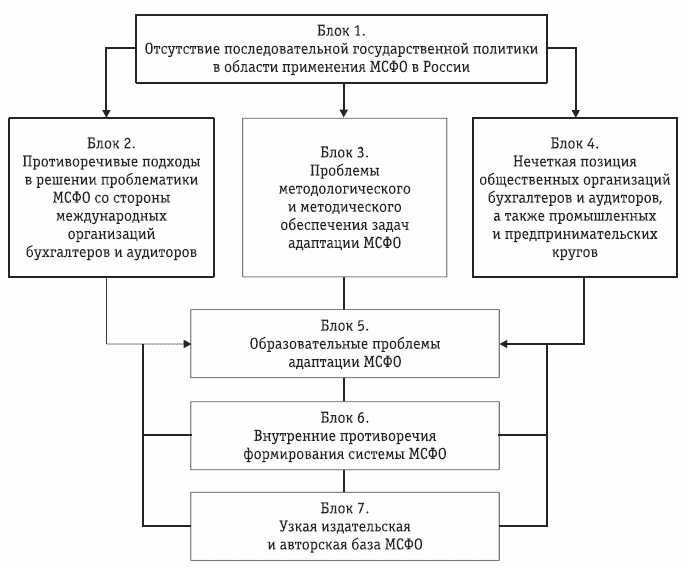 Рисунок 1 – Общая блок-схема проблем адаптации МСФО в России.Первая группа (блок) проблем была связана с отсутствием последовательной государственной политики в области применения МСФО в нашей стране и отсутствием концептуальных законодательных решений по данной проблематике. Существование второй группы было обусловлено противоречивыми подходами в решении проблематики МСФО со стороны международных организаций бухгалтеров и аудиторов. Имеется в виду прежде всего позиция Комитета по международным стандартам и действовавшего тогда Международного центра реформы бухгалтерского учета в Российской Федерации, а также наличие специальной программы TАСИС-ЮНИКТАД (Конференция ООН по торговле и развитию) по вопросам внедрения МСФО в России. Третья и четвертая группа лежали в области методологического и методического обеспечения задач адаптации МСФО и позиции правительственных и общественных организаций не только бухгалтеров и аудиторов, но и предпринимательских и промышленных кругов нашей страны. Пятая отражалась в плоскости образовательных усилий в данной сфере и со стороны Минобразования, и со стороны высших учебных заведений и учебно-методических центров по подготовке бухгалтеров и аудиторов. Шестая и седьмая были связаны с внутренними противоречиями формирования системы МСФО и расширением издательской базы и круга авторов, занимающихся публикацией учебно-практической и методической литературы в данной сфере [3].В конце девяностых годов была предпринята попытка несколько расширить всю проблематику внедрения МСФО в России и придать ей общеэкономический характер. В частности, выделялись такие группы проблем, как:общеэкономические проблемы, связанные с внутренней экономической обстановкой в стране и условиями работы отечественных компаний;институциональные проблемы, характеризующие способность нормативных и экономических институтов к восприятию МСФО;проблемы, связанные с внутренними различиями российской и международной систем бухгалтерского учета;проблемы, порождаемые внутренними противоречиями МСФО.В целом общеэкономическая проблематика играет ключевую роль в оценке возможностей внедрения МСФО в России, поскольку отражает готовность субъектов экономики к их восприятию.Основные правила ведения бухгалтерского учета в Российской Федерации изложены в Федеральном законе от 21.11.96 г. № 129-ФЗ 
«О бухгалтерском учете», в Положении по бухгалтерскому учету «Бухгалтерская отчетность организации» ПБУ 4/99 (утверждено Приказом Минфина России от 06.07.99 г. № 43н), в Положении по бухгалтерскому учету «Учетная политика организации» ПБУ 1/98 (утверждено Приказом Минфина России от 09.12.98 г. № 60н, в Плане счетов бухгалтерского учета финансово-хозяйственной деятельности организаций (утвержден    Приказом    Минфина    России от 31.10.2000 г. № 94н) и в некоторых других нормативных документах. Формирование учетной политики организации осуществляется в соответствии с допущениями и требованиями, установленными ПБУ «Учетная политика организации» [16]. Понятия допущения и требования имеют различную трактовку в российских ПБУ и МСФО. В российской системе учета понятие «допущение» соответствует употребляемому в МСФО понятию «принципы» и оно относится, по существу, к правилам ведения учета и составления отчетности. Поэтому, если организация при ведении бухгалтерского учета и составлении отчетности отступает от установленных допущений, она обязана указать причины этих отступлений.Следует отметить, что существует целый ряд принципиальных отличий российских ПБУ от МСФО.Российские положения по бухгалтерскому учету ориентированы на соблюдение требований законодательства и не учитывают уровень инфляции, тогда как в международных стандартах приоритет принадлежит правдивому отображению хозяйственной деятельности субъекта. Финансовая отчетность, подготовленная в соответствии с российскими ПБУ, в первую очередь удовлетворяет потребности налоговых и других органов [16]. В ней довольно много лишней и малопонятной для инвесторов информации. В свою очередь, финансовая отчетность, составленная в соответствии с требованиями МСФО, направлена на удовлетворение информационных запросов, прежде всего внешних пользователей этой отчетности. В отличие от МСФО национальные стандарты многих стран, как правило, представляют собой свод правил, детально описывающих порядок учета хозяйственных операций и исключения из этих правил. Однако следует отметить, что российские стандарты становятся все более близкими к МСФО и действующие в настоящее время ПБУ во многом соответствуют международным стандартам, хотя отдельные различия сохраняются до сих пор.2 Оценка бухгалтерского баланса предприятия ООО «Буровая компания «Евразия»2.1 Общая характеристика предприятия ООО «Буровая компания «Евразия»Для оценки структуры и динамики показателей бухгалтерского баланса  рассмотрим деятельность предприятия ООО «Буровая компания «Евразия». Эта одна из крупнейших независимых буровых компаний России по количеству пробуренных метров, занимающаяся бурением, строительством, ремонтом и реконструкцией нефтяных и газовых скважин всех назначений на лицензионных участках ПАО «ЛУКОЙЛ», ПАО НК «Роснефть», 
ПАО «Газпром нефть», ПАО АНК «Башнефть», АО НК «РуссНефть» и других нефтегазовых компаний. ООО «БКЕ» входит в группу компаний Eurasia Drilling Company Limited (EDC). Также ООО «БКЕ» обладает мощной корпоративной производственной базой, высоким потенциалом производственных мощностей, позволяющими предприятию с успехом решать задачи по бурению и строительству нефтяных и газовых скважин. Миссия ООО «Буровая компания «Евразия» заключается в предоставлении высококачественных услуг по бурению и строительству нефтяных и газовых скважин в сочетании с использованием передовых технологий [15].  ООО «БКЕ»  стремится к тому, чтобы квалифицированный персонал, мощный производственно-технический потенциал и системный подход к развитию упрочили лидирующие позиции Компании на рынке сервисных услуг. В своей деятельности  БКЕ учитывает общемировые тенденции развития отрасли и стремится соответствовать самым высоким стандартам производства. Сегодня данное предприятие представляет собой сложившуюся органичную структуру, осуществляющую для Заказчика весь комплекс технологических работ до сдачи скважин из бурения.  Производственные мощности ООО «БКЕ» сосредоточены в Западно-Сибирском,  Волго-Уральском и Тимано-Печорском регионах. Головной офис компании находится в городе Москве, улица Народного Ополчения дом 40, корпус 2 (дата основания 1995 г., ИНН 8608049090, ОГРН 1028601443034, тел.: + 7(495)6429175, Факс: + 7(495)9610255, E-mail: bke@bke.ru).  Численность сотрудников компании на 31.12.2015 г. составляет около 9,5 тысяч человек. В 2005 г. системы менеджмента промышленной и экологической безопасности ООО «БКЕ» успешно прошли сертификацию на соответствие международным стандартам ISO 14001: 2004 «охрана окружающей среды» и OHSAS 18001:1999 «промышленная безопасность и охрана труда». В 2008 г., в 2014 г. и с 2012 – 2015 гг. в результате ежегодных Ресертификационных аудитов независимого сертификационного органа «Бюро Веритас Сертификейшн», ООО «БКЕ» была признана компанией, соответствующей требованиям международных стандартов ISO 14001 (международный стандарт, содержащий требования к системе экологического управления, по которым проходит сертификация) и OHSAS 18001 (Стандарт  «Системы менеджмента охраны и здоровья труда») [15].  Также ООО «Буровая компания «Евразия» – член Международной Ассоциации Буровых Подрядчиков (IADC). По состоянию на конец 2015 г. парк ООО «БКЕ» насчитывает 
191 современную буровую установку грузоподъемностью до 450 тонн, которые позволяют бурить скважины глубиной более 6000 метров. Более 
50 % буровых установок компании находятся в эксплуатации в течение менее десяти лет. В период с 2005 г. по 2015 г. (включительно) ООО «БКЕ» пробурила 41732696 метров горных пород. В том числе 3600986 за 2015 г. Приобретая новое буровое оборудование и модернизируя свой мощный технический парк, Компания и в дальнейшем намерена сохранять свои позиции на рынке буровых услуг России и осваивать новые регионы деятельности. Приоритетными направлениями политики ООО «БКЕ» являются сохранение  жизни и здоровья сотрудников компании, а также снижение негативного воздействия на окружающую среду и рациональное использование природных ресурсов. В 2005 г. ООО «БКЕ» получила сертификаты соответствия международным стандартам OHSAS 18001 «Системы менеджмента профессионального здоровья и безопасности» и ISO 14001 «Системы экологического менеджмента».В рамках  программы Компании «По промышленной безопасности и охране труда» проводятся следующие мероприятия:обеспечение  промышленной и пожарной безопасности, улучшение условий труда в соответствии с действующими нормативными документами;строительство и реконструкция санитарно-бытовых помещений;обеспечение работников спецодеждой, обувью и другими средствами индивидуальной защиты;обучение, подготовка и повышение квалификации работников в области промышленной, экологической безопасности и охраны труда;внедрение передовых научных разработок и технологий. В 2017 г. интегрированная система менеджмента ООО «БКЕ» была проверена Ассоциацией по сертификации «Русский Регистр» и, в отношении предоставления услуг по строительству нефтяных и газовых скважин, признана соответствующей требованиям 3-х международных стандартов, что подтверждено сертификатами ISO 9001:2015, ISO 14001:2015, OHSAS 18001: 2007, IQNet [15] .Оценим финансовое состояние данного предприятия. Активы предприятия на 1 января 2017 г. составили 7505626 тыс. руб. по сравнению с аналогичным периодом на 2016 г., произошло увеличение на 3075839 тыс. руб. или на 4,3 %. Уставный капитал остался неизменным, также произошло сокращение краткосрочных обязательств почти на 50 %. Нераспределенная прибыль на 1 января 2017 г. составила 556789 тыс. руб. Она возросла по сравнению с 1 января 2016 г. на 7411104 тыс. руб. или на 15,4 %.Все это свидетельствует об устойчивом финансовом состоянии организации. 2.2 Оценка показателей бухгалтерского баланса ООО «Буровая компания «Евразия»Бухгалтерский баланс –  это табличный вариант отражения финансовых показателей организации на определенную дату. В самом широко распространенном в РФ виде баланс бухгалтерский состоит из двух равных по сумме частей, в одной из которых показано то, что имеет организация, в денежном выражении (актив баланса), а в другой – за счет каких источников это приобретено (пассив баланса) [7]. В основе данного равенства лежит отражение имущества и обязательств способом двойной записи на счетах бухучета. Используемая для официальной отчетности в РФ форма бухгалтерского баланса представляет собой таблицу, разделенную на две части: актив и пассив баланса. Итоговые суммы актива и пассива баланса должны быть равны.Актив баланса – это отражение того имущества и обязательств, которые находятся под контролем предприятия, используются в его финансово-хозяйственной деятельности и могут принести ему выгоду в будущем. Актив делят на два раздела:внеоборотные активы (в данном разделе отражено имущество, используемое организацией в течение длительного времени, стоимость которого, как правило, учитывают в финансовом результате по частям);оборотные активы, данные, по наличию которых находятся в постоянной динамике, учет их стоимости в финансовом результате, как правило, осуществляется разово.Пассив баланса характеризует источники тех средств, за счет которых сформирован актив баланса. Он состоит из трех разделов:капитал и резервы, где отражаются собственные средства организации (ее чистые активы);капитал и резервы, где отражаются собственные средства организации (ее чистые активы);капитал и резервы, где отражаются собственные средства организации (ее чистые активы).Статьи бухгалтерского баланса заполняются на основании данных об остатках на счетах бухучета, по состоянию на отчетную дату. При заполнении отчета для представления в ИФНС (инспекция Федеральной налоговой службы) нужно руководствоваться рядом правил, установленных для составления такой отчетности (ПБУ 4/99, утвержденное приказом Минфина России от 06.07.1999 г. № 43н):исходные учетные данные должны быть достоверны, полны, нейтральны и сформированы в соответствии с правилами действующих ПБУ. При их отражении необходимо соблюдать принципы существенности и сопоставимости с итогами предшествующих периодов;в текущем отчете данные предыдущих периодов должны соответствовать цифрам окончательной отчетности за эти периоды;для годового баланса наличие имущества и обязательств нужно подтвердить результатами их инвентаризации;дебетовые и кредитовые остатки в балансе не сворачивают;ОС и НМА показывают по остаточной стоимости;активы отражают по их учетной стоимости (за вычетом созданных резервов и наценки).Баланс бухгалтерский заполняется, как правило, в тысячах рублей без десятичных знаков. Организации с большими оборотами могут составлять его в миллионах рублей [5].На основании данных бухгалтерского баланса представленных в Приложении А, проведём оценку показателей предприятия 
ООО «Буровая компания «Евразия».В первом разделе бухгалтерского баланса представлены данные о внеоборотных активах предприятия, которые включают в себя нематериальные активы, основные средства, финансовые вложения, отложенные налоговые активы и прочие внеоборотные активы (в том числе авансы на покупку основных средств).Нематериальные активы на 31 декабря 2016 г. уменьшились на  2162 тыс. руб. или на 28 %  по сравнению с аналогичным периодом прошлого года.  Основные средства на 31 декабря 2016 г. уменьшились на 350131 тыс. руб. или на 1 % по сравнению с аналогичным периодом прошлого года.Финансовые вложения на 31 декабря 2016 г. увеличились на 2360421 тыс. руб. или на 59 % по сравнению с аналогичным периодом прошлого года. Отложенные налоговые активы на 31 декабря 2016 г. увеличились на 114239 тыс. руб. или на 49 % по сравнению с аналогичным периодом прошлого года.Прочие внеоборотные активы на 31 декабря 2016 г. уменьшились на 817986 тыс. руб. или на 45 % по сравнению с аналогичным периодом прошлого года. В том числе авансы на покупку основных средств на 31 декабря 2016 г. уменьшились на 796115 тыс. руб. или на 45 % по сравнению с аналогичным периодом прошлого года.Итак, по первому разделу можно сделать вывод о том, что  в структуре внеоборотных активов преобладают основные средства и вложения в материальные ценности. Имущество предприятия на 31 декабря 2016 г. увеличилось на 1304390 тыс. руб. или на 3 % по сравнению с 31 декабря 2015 года, также темп прироста составил 3,4 %. Ситуацию, когда наибольшая часть внеоборотных активов представлена основными средствами и незавершенным строительством, можно рассматривать как ориентацию на создание материальных условий основной деятельности организации.Во втором разделе представлены данные практически  по всем статьям. Анализируем их. Запасы на 31 декабря 2016  г. уменьшились на 1158703 тыс. руб. или на 23 % по сравнению с аналогичным периодом прошлого года. Снижение запасов в 2016 г. связано с усилением внутреннего контроля за закупками и рациональным использованием материально-производственных запасов общества. Дебиторская задолженность на 31 декабря 2016  г. уменьшилась на 2039428 тыс. руб. или на 15 % по сравнению с аналогичным периодом прошлого года, что указывает на положительную динамику в состоянии расчета с дебиторами. Финансовые вложения (за исключением денежных эквивалентов) на 31 декабря 2016  г. увеличились на 673127 тыс. руб. или на 9 % по сравнению с аналогичным периодом прошлого года.Денежные средства и денежные эквиваленты на 31 декабря 2016  г. увеличились на 4294594 тыс. руб. или на 62 % по сравнению с аналогичным периодом прошлого года.Прочие оборотные активы на 31 декабря 2016  г. увеличились на 2726 тыс. руб. или на 24 % по сравнению с аналогичным периодом прошлого года.Итак, по второму разделу можно сделать вывод о том, что  в структуре оборотных активов основное место занимают дебиторская задолженность и денежные средства. Увеличение объемов денежных средств и сокращение дебиторской задолженности говорит о правильной финансовой и маркетинговой политики предприятия. В третьем разделе бухгалтерского баланса мы наблюдаем  неизменное положение суммы уставного капитала организации, который составляет 582070 тыс. руб. Переоценка внеоборотных активов также осталась почти неизменной. На 31 декабря 2016  г. произошло уменьшение на 812 руб. или на 0,47 % по сравнению с аналогичным периодом прошлого года.Нераспределенная прибыль (непокрытый убыток) активы на 31 декабря 2016 г. увеличилась на 7411104 тыс. руб. или на 15 % по сравнению с аналогичным периодом прошлого года.Итак, по третьему разделу можно сделать вывод о том, что в структуре собственного капитала основное место занимает нераспределенная прибыль. Капитал на 31 декабря 2016 г. увеличился на 7410292 тыс. руб. или на 15 % по сравнению с 31 декабря 2015 г., также темп прироста составил 15,1 %.  Увеличение капитала и резервов является положительной тенденцией в работе предприятия. В четвертом разделе представлены данные не по всем статьям. Проведем краткий анализ по известным статьям.Величина заемных средств   31 декабря 2016 г. составляет 5000000 тыс. руб., однако в 2015 г. данный показатель отсутствует. Это говорит о том, что у предприятия не было долгосрочных задолженностей. В 2016 г. были получены долгосрочные кредиты с целью укрепления и развития материально-технической базы предприятия. Отложенные налоговые обязательства на 31 декабря 2016 г. увеличились на 1420651 тыс. руб. или на 67 % по сравнению с аналогичным периодом прошлого года.Также на 31 декабря 2016 г. прочие обязательства равно нулю по сравнению с данными на 31 декабря 2015 г., где сумма прочих обязательств составляла 878425 тыс. руб. Это говорит о том, что предприятие погасило свою задолженность по долгосрочным займам и кредитам.Итак, по четвертому разделу можно сделать вывод о том, что  в структуре долгосрочных обязательств основное место занимают отложенные налоговые обязательства. Долгосрочные обязательства на 31 декабря 2016 г. увеличились на 5542226 тыс. руб. или на 86 % по сравнению с 31 декабря 2015 г., также темп прироста составил  185 %. Величина отложенных налоговых обязательств характеризуется суммой, которая должна привести к увеличению налога на прибыль, подлежащего к уплате в бюджет в следующем за отчетным или последующих отчетных периодах, и  налога на добычу полезных ископаемых (НДПИ). Это может свидетельствовать о получении возможности использовать инвестиционный налоговый кредит. В пятом разделе бухгалтерского баланса представлены все данные о краткосрочных обязательств предприятия. На 31 декабря 2016 г. наблюдается значительное  уменьшение заёмных средств в размере  4993759 тыс. руб. или на 99 % по сравнению с аналогичным периодом прошлого года. Кредиторская задолженность на 31 декабря 2016 г. уменьшилась на 5244347 тыс. руб. или на 37 % по сравнению с аналогичным периодом прошлого года. Доходы будущих периодов на 31 декабря 2016 г. остались примерно на одном уровне, что и в 2015 г. В 2016 г. уменьшение доходов будущих периодов составило 23 руб. или 0,32 %.Оценочные обязательства на предоставление оплачиваемых отпусков на 31 декабря 2016 г. составляют 601507 тыс. руб., что на 21766 тыс. руб. или на 4 % больше, чем на 31 декабря 2015 г. Прочие обязательства на 31 декабря 2016 г. увеличились на 339684 тыс. руб. или на 50 % по сравнению с аналогичным периодом прошлого года. По итогам оценки  пятого раздела можно сделать вывод о том, что  краткосрочные обязательства продолжают устойчиво сокращаться, что говорит о платежеспособности организации и способствует его динамичному развитию. Краткосрочные обязательства на 31 декабря 2016 г. уменьшились на 9876679 тыс. руб. или на 49 % по сравнению с 31 декабря 2015 г., также темп прироста составил 49 %.  По итогам оценки бухгалтерского баланса можно сделать вывод о том, что ООО «Буровая компания «Евразия» является активно развивающейся компанией. Продуманная финансовая политика обеспечивает платежеспособность и устойчивость развития организации. Компания «БКЕ»  стремится к тому, чтобы квалифицированный персонал, мощный производственно-технический потенциал и системный подход к развитию упрочили лидирующие позиции компании на рынке сервисных услуг. ЗАКЛЮЧЕНИЕКак вывод по проделанной работе, можно сказать следующее. История бухгалтерии – это история живого проявления экономики. Став неотъемлемой частью управления хозяйством, бухгалтерия превратилась в стройную систему, облегчающую контроль, как за сохранностью ценностей, так и за осуществлением процессов управления. Бухгалтерский учет зародился в эпоху итальянского Возрождения. Первым систематизировать учет начал францисканский монах Лука Пачоли, создавший свой великий труд «Трактат о счетах и записях», в котором он раскрыл смысл учетных записей. Его книга остается актуальной и в наши дни.  К концу XIX века система бухгалтерского учета, основы которого заложил Лука Пачоли, претерпела изменения. С развитием общественного производства появились компании, отделенные от собственника; сформировался акционерный капитал; произошло разделение капитала и прибыли; начали работать фондовые биржи и так далее. В результате этого всего бухгалтера выделилась в самостоятельную профессию. Необходимость совершенствования бухгалтерского учета предопределена глобализацией и информатизацией мировой экономики. Проблемы, возникающие у России в мировом масштабе, требуют приведения бухгалтерского учета к мировым стандартам. В конце 1990  – 2000 гг. в области бухгалтерского учета и отчетности в Российской Федерации произошли значительные изменения, во многом предопределенные программой реформирования бухгалтерского учета в соответствии с Международными стандартами финансовой отчетности, утвержденной постановлением Правительства Российской Федерации в 1998 г.Изменения в системе бухгалтерского учета и отчетности были направлены на обеспечение формирования информации о финансовом положении и финансовых результатах деятельности хозяйствующих субъектов, полезной заинтересованным пользователям. В качестве основного инструмента реформирования бухгалтерского учета и отчетности были приняты Международные стандарты финансовой отчетности (МСФО). Также в курсовой работе была произведена оценка бухгалтерского баланса организации, объектом исследования стала компания 
ООО «Буровая компания «Евразия». Данная компания занимается  бурением и строительством нефтяных и газовых скважин. Результаты оценки показателей баланса свидетельствуют о том, что финансовое состояние компании является довольно устойчивым и стабильным. Следовательно, акционеры, деловые партнеры и инвесторы предприятия могут не сомневаться в его платежеспособности. В заключении можно сказать о том, что современный бухгалтерский учет представляет собой информационную базу, на основе которой хозяйствующие субъекты подготавливают бухгалтерскую отчетность юридического лица и консолидированную финансовую отчетность. Кроме того, информация, формируемая в бухгалтерском учете, используется для составления управленческой, налоговой, статистической отчетности, отчетности перед надзорными органами.  В связи с этим главная задача в области бухгалтерского учета заключается в обеспечении относительной независимости организации учетного процесса от какого-либо определенного вида отчетности. Принципы и требования к организации учетного процесса, а также базовые правила бухгалтерского учета должны устанавливаться с учетом принципов и требований ПБУ таким образом, чтобы хозяйствующие субъекты имели возможность формировать информацию для разных видов отчетности, в том числе по МСФО. Соблюдение требований и методологических рекомендаций, изложенных в ПБУ, является обязательным при составлении бухгалтерской отчётности и ведении регистров бухгалтерского учёта в Российской Федерации. СПИСОК ИСПОЛЬЗОВАННЫХ ИСТОЧНИКОВАгеева, О. А. Бухгалтерский учет и анализ. Часть 1. Бухгалтерский учет [Текст]: учебник для академического бакалавриата / 
О. А. Агеева, Л. С. Шахматова. – М.: Издательство Юрайт, 2018. – 273 с.Акатьева, М. Д.  История развития бухгалтерского учета [Текст]:  учебное пособие / М. Д. Акатьева. – М.: МГУП, 2016. –168 с.Александрович, Е. В., Круковская, Т. А., Шаров, А. В. Теория бухгалтерского учета. Часть 1. Бухгалтерский учет [Текст]:  учебное пособие / Е. В. Александрович, Т. А. Круковская, А. В. Шаров. – Кемерово: КузГТУ, 2013 г. – 112 с.Аржевитина, Н. С., Старкова, Е. А. История бухгалтерского учета [Текст]:  учебное пособие / Н. С. Аржевитина, Е. А. Старкова. – М.: ЮУрГУ, 2013. – 174 с.Бабаев, Ю. А. Теория бухгалтерского учета [Текст]: учебник для вузов. / Ю. А. Бабаев.  – 2-е изд., перераб. и доп. – М.: ЮНИТИ-ДАНА, 2015. 304 с.Бородин, В. А. Бухгалтерский учет [Текст]: учебник для вузов. / В. А. Бородин.  – 3е изд., перераб. и доп. – M.: ЮНИТ-ИДАНА, 2015. – 528 с.Булгакова, С. В., Сапожникова, Н. Г. Теория бухгалтерского учета [Текст]: учебник для бакалавров / С. В. Булгакова, Н. Г. Сапожникова. – Воронеж: Издательский дом ВГУ, 2014. – 218 с.Гиляровская Л. Т. Бухгалтерское дело [Текст]:  учебник для студентов вузов  /  Л. Т. Гиляровская. – 2¬е изд., перераб. и доп. –  M .: ЮНИТИ-ДАНА, 2015. – 423 с. Дмитриева, И. М. Бухгалтерский учет и анализ [Текст]: учебник для академического бакалавриата / И. М. Дмитриева, И. В. Захаров, 
О. Н. Калачева. – М.: Издательство Юрайт, 2018. – 358 с.Конков, В. И. История возникновения бухгалтерского учета [Текст]: учебное пособие / В. И. Конков. – М.: АГТУ, 2014. – 218 с.Кутер, М. И. Теория бухгалтерского учета [Текст]: учебное пособие / М. И. Кутер. – М.: Финансы и статистика, 2007. – 295 с.Островская, О. Л. Бухгалтерский финансовый учет [Текст]:  учебник и практикум для прикладного бакалавриата / О. Л. Островская, 
Л. Л. Покровская, М. А. Осипов. – М.: Издательство Юрайт, 2018. – 394 с.Потапова Е. А. Бухгалтерский учет. Конспект лекций [Текст]: учебное пособие. / Е. А. Потапова. – Москва: Проспект, 2015. – 126 с.Родина, Л. Н. Этапы развития бухгалтерского учета [Текст]:   учебное пособие / Л. Н. Родина, Л. В. Пархоменко. – Тамбов: изд-во Тамб. гос. техн. ун-та, 2016 г. – 100 с.Официальный Сайт / ООО «Буровая компания «Евразия». [Электронный ресурс]. Режим доступа: – URL: http://www.bke.ru/ Официальный Сайт / Министерство Финансов Российской Федерации [Электронный ресурс]. Режим доступа: – URL: https://www.minfin.ru/ru/ ПРИЛОЖЕНИЕ АПриложение № 1
к Приказу Министерства финансов
Российской Федерации  
от 02.07.2010 № 66н
(в ред. Приказа Минфина РФ
от 05.10.2011 № 124н)Бухгалтерский баланс
 на 31 декабря 2016 г.         Форма по ОКУД Организация ООО «Буровая компания «Евразия» 	          по ОКПОИдентификационный номер налогоплательщика 	                  ИННВид экономической деятельности Предоставление услуг побурению, связанному с добычей нефти, газа и газового конденсата     						                                    ОКВЭДОрганизационно-правовая форма / форма собственности Общество с ограниченной ответственностью / Собственность иностранных юридических лиц 				                по ОКОПФ / ОКФСЕдиница измерения: тыс. руб.			                      по ОКЕИМестонахождение (адрес) 123298, Российская Федерация, г. Москва, ул. Народного Ополчения, дом 40, корпус 2« 27 » марта 20 17 г.КодыКодыКодыКоды071000107100010710001071000131121220163935585439355854393558543935585409. 10. 109. 10. 109. 10. 109. 10. 165652323384384384384Наименование показателяНаименование показателяКодКодНа 31 декабря20 16_ г.На 31 декабря20 16_ г.На 31 декабря20 15_ г.1122334АКТИВI. ВНЕОБОРОТНЫЕ АКТИВЫНематериальные активыАКТИВI. ВНЕОБОРОТНЫЕ АКТИВЫНематериальные активы111011105 5615 5617 723Результаты исследований и разработокРезультаты исследований и разработок11201120Нематериальные поисковые активыНематериальные поисковые активы11301130Материальные поисковые активыМатериальные поисковые активы11401140Основные средстваОсновные средства1150115032 407 99832 407 99832 758 129Доходные вложения в материальные ценностиДоходные вложения в материальные ценности11601160Финансовые вложенияФинансовые вложения117011706 372 8976 372 8974 012 476Отложенные налоговые активыОтложенные налоговые активы11801180345 307345 307231 068Прочие внеоборотные активыПрочие внеоборотные активы119011901 003 8821 003 8821 821 868в т.ч. Авансы на покупку основных средствв т.ч. Авансы на покупку основных средств11911191974 233974 2331 770 348Итого по разделу IИтого по разделу I1100110040 135 65440 135 65438 831 264II. ОБОРОТНЫЕ АКТИВЫЗапасыII. ОБОРОТНЫЕ АКТИВЫЗапасы121012103 825 5903 825 5904 984 293Налог на добавленную стоимость по приобретенным ценностямНалог на добавленную стоимость по приобретенным ценностям12201220858Дебиторская задолженностьДебиторская задолженность1230123011 894 39911 894 39913 933 827Финансовые вложения (за исключением денежных эквивалентов)Финансовые вложения (за исключением денежных эквивалентов)124012407 961 3977 961 3977 288 270Денежные средства и денежные эквивалентыДенежные средства и денежные эквиваленты1250125011 224 80511 224 8056 930 211Прочие оборотные активыПрочие оборотные активы1260126014 42814 42811 702Итого по разделу IIИтого по разделу II1200120034 920 61934 920 61933 149 161БАЛАНСБАЛАНС1600160075 056 26475 056 26471 980 425ПАССИВIII. КАПИТАЛ И РЕЗЕРВЫУставный капитал (складочный капитал, уставный фонд, вклады товарищей)13101310582 070582 070582 070582 070Собственные акции, выкупленные у акционеров13201320Переоценка внеоборотных активов13401340172 015172 015172 827172 827Добавочный капитал (без переоценки)13501350Резервный капитал13601360Нераспределенная прибыль (непокрытый убыток)1370137055 667 89355 667 89348 256 78948 256 789Итого по разделу III1300130056 421 97856 421 97849 011 68649 011 686IV. ДОЛГОСРОЧНЫЕ ОБЯЗАТЕЛЬСТВАЗаймы и кредиты141014105 000 0005 000 000Отложенные налоговые обязательства142014203 527 9333 527 9332 107 2822 107 282Оценочные обязательства14301430Прочие  обязательства14501450878 425878 425Итого по разделу IV140014008 527 9338 527 9332 985 7072 985 707V. КРАТКОСРОЧНЫЕ ОБЯЗАТЕЛЬСТВАЗаймы и кредиты1510151015 44515 4455 009 2045 009 204Кредиторская задолженность152015208 804 6838 804 68314 049 03014 049 030Доходы будущих периодов153015307 2647 2647 2877 287Оценочные обязательства15401540601 507601 507579 741579 741Прочие обязательства15501550677 454677 454337 770337 770Итого по разделу V1500150010 106 35310 106 35319 983 03219 983 032БАЛАНС1700170075 056 26475 056 26471 980 42571 980 425РуководительБогачев А. НГлавныйбухгалтерГалчина А. А.(подпись)(расшифровка подписи)(подпись)(расшифровка подписи)